School Council 11/01/2023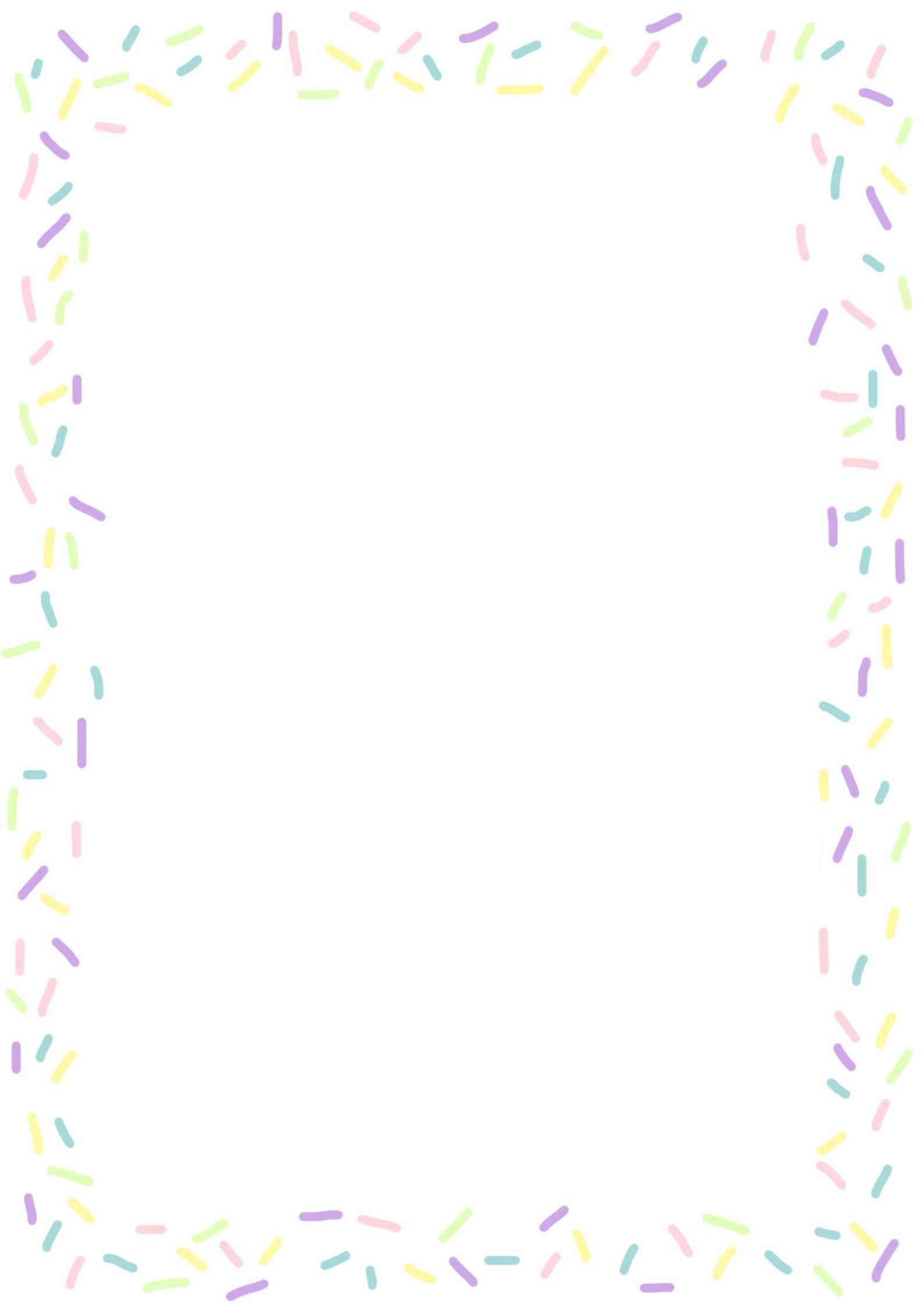 